PORTARIA Nº 33/2022Data: 07 de fevereiro de 2023Homologa Início de Mandato do suplente de vereador Francisco Firmino Borges e dá outras providências.O Excelentíssimo Senhor Iago Mella, Presidente da Câmara Municipal de Sorriso, Estado de Mato Grosso, no uso das atribuições que lhe são conferidas por Lei e,Considerando o afastamento do Vereador Marlon Zanella, conforme a Portaria nº 030/2023;Considerando a convocação do primeiro Suplente Francisco Firmino Borges;Considerando o Termo de Posse nº 020/2021-2024RESOLVE:		Art. 1º - Homologar início de mandato do suplente de vereador Francisco Firmino Borges, a partir do dia 06 de fevereiro de 2023.		Art. 2º - Esta Portaria entra em vigor nesta data.		Câmara Municipal de Sorriso, Estado de Mato Grosso, em 07 de fevereiro de 2023.IAGO MELLAPresidenteREGISTRE-SE, PUBLIQUE-SE, CUMPRA-SE.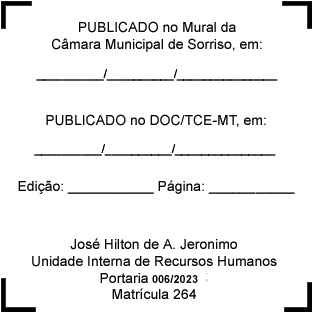 